lMADONAS NOVADA PAŠVALDĪBA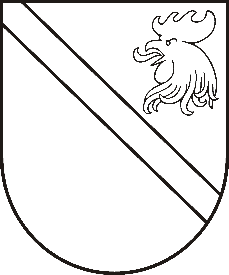 Reģ. Nr. 90000054572Saieta laukums 1, Madona, Madonas novads, LV-4801 t. 64860090, e-pasts: pasts@madona.lv ___________________________________________________________________________MADONAS NOVADA PAŠVALDĪBAS DOMESLĒMUMSMadonā2020.gada 19.maijā									       Nr.175									     (protokols Nr.10, 11.p.)Par transporta izdevumu apmaksu Aronas pagastā deklarētajam audzēknim uz interešu izglītības iestādiAronas pagasta pārvaldē 19.02.2020. ir saņemts Aronas pagastā deklarētā Kusas pamatskolas skolēna vecāka […] (ARO/1.28.1/20/36) iesniegums par transporta izdevumu apmaksu uz Madonas Bērnu un jauniešu centra nodarbībām. Aronas pagasta teritorijā deklarētajiem profesionālās ievirzes un interešu izglītības iestāžu audzēkņiem, izmantojot sabiedrisko transportu, nav iespējams laikā nokļūt uz nodarbībām, kā arī būtu jākavē mācību stundas Kusas pamatskolā. Audzēkņu nokļūšanu uz profesionālās ievirzes izglītības iestādēm nodrošina vecāki, vedot bērnus ar personīgo autotransportu. Attālums no Kusas pamatskolas līdz Madonai 9 kilometri vienā virzienā.Noklausījusies sniegto informāciju, ņemot vērā 12.03.2020. Izglītības un jaunatnes lietu komitejas priekšlikumu un 19.05.2020. Finanšu un attīstības komitejas atzinumus, atklāti balsojot: PAR – 13 (Artūrs Čačka, Andris Dombrovskis, Zigfrīds Gora, Gunārs Ikaunieks, Valda Kļaviņa, Agris Lungevičs, Ivars Miķelsons, Valentīns Rakstiņš, Andris Sakne, Inese Strode, Aleksandrs Šrubs, Gatis Teilis, Kaspars Udrass), PRET – NAV, ATTURAS – NAV, Madonas novada pašvaldības dome NOLEMJ:Veikt transporta izdevumu apmaksu Madonas Bērnu un jauniešu centra audzēknim […] no 2020.gada 2.janvāra līdz 2020.gada 13.martam, maršrutā Kusa – Madona – […], 18 kilometri;Transporta izdevumu apmaksa veicama saskaņā ar Madonas novada pašvaldības 27.09.2018. saistošo noteikumu Nr.18 “Par izglītojamo pārvadājumiem un braukšanas izdevumu kompensēšanas kārtību Madonas novada pašvaldības administratīvajā teritorijā” noteikto kārtību un saskaņā ar izglītības iestādes izziņu par apmeklēto nodarbību skaitu.Domes priekšsēdētājs								          A.LungevičsS.Seržāne 64860562